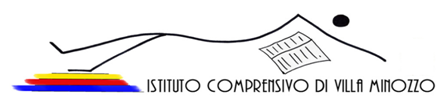 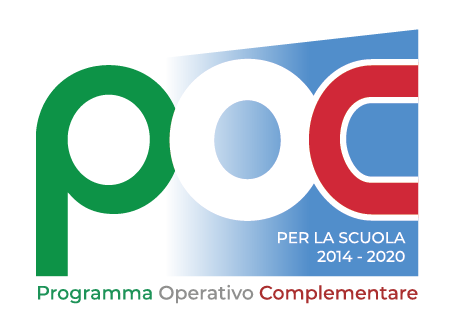 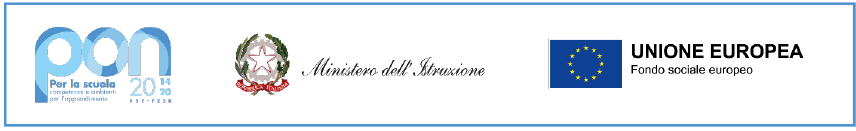 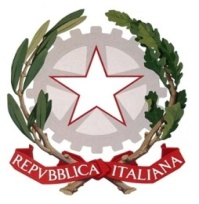 ISTITUTO COMPRENSIVO DI VILLA MINOZZOScuola dell’Infanzia, Primaria e Secondaria di primo gradoC.so Prampa, 11 – 42030 Villa Minozzo (RE) – Tel. 0522/801115 fax 0522/525241E-mail: - reic842004@istruzione.it – reic842004@pec.istruzione.itC.F. 80013950359 - Codice Univoco Ufficio:UFVL9Y  www.icvillaminozzo-re.edu.itAllegato 1 - Domanda di partecipazione alla selezione avente per oggetto l’individuazione, mediante procedura comparativa dei curricula, di ESPERTI ESTERNI all’istituzione scolastica per l’attuazione delle azioni nell’ambito dei moduli previsti dal PON/POC - Inclusione sociale e lotta al disagio – 2a edizione - Programma Operativo Nazionale – Avviso pubblico Prot. n. AOODGEFID/4395 del 9 marzo 2018.Codice identificativo Progetto: 10.1.1A- FDRPOC-EM-2019-9 “I SENTIERI DELLA MONTAGNA: INSIEME SULLA VETTA” - codice CUP: B28H18014110001Al Dirigente ScolasticoI.C. DI VILLA MINOZZOreic842004@istruzione.itreic842004@pec.istruzione.itVisto l’Avviso del Dirigente Scolastico prot. n. 0001366/VI2 del 23 Marzo 2022Il/La sottoscritto/a __________________________________________________________________nato/a a _________________________________________  il  _______________________       residente a ________________________________________________________________________ in via/piazza  ________________________________________________ n. ____________,C.F. __________________________________________________ tel. ________________e-mail _____________________________________Esperto esterno destinatario di Contratto di prestazione d’opera (contratti di lavoro autonomo con esperti di particolare e comprovata specializzazione, ai sensi dell’art. 7, comma 6 del D.Lgs. 30 marzo 2001, n. 165 - ex art. 2222 (contratti di lavoro autonomo) e art. 2229 (contratti di prestazione d’opera intellettuale) e ss. del codice civile).CHIEDEDi partecipare alla selezione in qualità di docente ESPERTO ESTERNO, per il seguente progetto codice 10.1.1A- FDRPOC-EM-2019-9 “I SENTIERI DELLA MONTAGNA: INSIEME SULLA VETTA”, per il modulo formativo:(contrassegnando con una crocetta nella “Tabella Titoli di accesso esperto” l’attività/intervento per cui si candida)A tal fine, valendosi delle disposizioni di cui all'articolo 46 del dPR 28 dicembre 2000 n. 445, consapevole delle sanzioni stabilite per le false attestazioni e mendaci dichiarazioni, previste dal Codice Penale e dalle Leggi speciali in materia:DICHIARAsotto la personale responsabilità di:essere in possesso della cittadinanza italiana o di uno degli Stati membri dell’Unione europea; - godere dei diritti civili e politici; non aver riportato condanne penali e non essere destinatario di provvedimenti che riguardano l’applicazione di misure di prevenzione, di decisioni civili e di provvedimenti amministrativi iscritti nel casellario giudiziale;essere a conoscenza di non essere sottoposto a procedimenti penali;essere in possesso dei requisiti essenziali previsti all’art. 2 del presente avviso;aver preso visione dell’Avviso e di approvarne senza riserva ogni contenutoAlla presente istanza allega:Curriculum vitae in forma sintetica secondo modulistica europea, debitamente firmatoScheda autodichiarazione titoli e punteggi compilata e sottoscritta - (Allegato 2);fotocopia del documento di identità in corso di validitàINFORMATIVA SULLA PRIVACY - TRATTAMENTO DEI DATI SI INFORMAche l’Istituto comprensivo di Villa Minozzo (RE) IN QUALITA’ di scuola assegnataria di Fondi relativi al progetto Programma Operativo Nazionale “Per la scuola, competenze e ambienti per l’apprendimento” 2014-2020. Avviso pubblico prot. n. AOODGEFID/4395 del 9 marzo 2018 - “Progetti di inclusione sociale e lotta al disagio nonché per garantire l’apertura delle scuole oltre l’orario scolastico soprattutto nelle aree a rischio ed in quelle periferiche “Scuola al Centro”. Codice identificativo Progetto: 10.1.1A- FDRPOC-EM-2019-9 “I SENTIERI DELLA MONTAGNA: INSIEME SULLA VETTA” - CUP: B28H18014110001.IN RIFERIMENTO all’attuazione delle proprie attività istituzionali raccoglie, registra, elabora, conserva e custodisce dati personali identificativi dei soggetti con i quali entra in relazione nell’ambito delle procedure previste nel presente Avviso.In applicazione del REGOLAMENTO UE 679/2016, i dati personali sono trattati in modo lecito, secondo correttezza e con adozione di idonee misure di protezione relativamente all’ambiente in cui vengono custoditi, al sistema adottato per elaborarli, ai soggetti incaricati del trattamento.Titolare del Trattamento dei dati è il Dirigente scolastico Dott.ssa Giuseppina Gentili, quale Rappresentante Legale dell’Istituto. I dati possono essere comunque trattati in relazione ad adempimenti relativi o connessi alla gestione dell’Istituzione scolastica. I dati in nessun caso vengono trasmessi a soggetti privati senza il preventivo consenso scritto dell’interessato/a. Al soggetto interessato sono riconosciuti il diritto di accesso ai dati personali e gli altri diritti definiti dal REGOLAMENTO UE 679/2016. Il/La sottoscritto/a, ricevuta l’informativa di cui all’art. 13 del REGOLAMENTO UE 679/2016, esprime il proprio consenso affinché i dati personali forniti con la presente richiesta possano essere trattati nel rispetto del REGOLAMENTO UE per gli adempimenti connessi alla presente procedura.Data__________________________                                      Firma_____________________________Allegato 2 - Scheda Autodichiarazione Titoli e punteggiCodice identificativo Progetto: 10.1.1A- FDRPOC-EM-2019-9 “I SENTIERI DELLA MONTAGNA: INSIEME SULLA VETTA”Cognome e nome _______________________________ Modulo – Modulo formativo per i genitori - Titolo: A scuola di comunità *(specificare: a) – b) – c))     b)	     c TITOLI VALUTABILI PER SELEZIONE DOCENTI ESPERTI INTERNI - TOTALE PUNTI 100 DA ASSEGNARE  (Punto 2 “Condizioni di ammissibilità – requisiti essenziali” e Punto 5. e 5.1  - “Criteri di selezione” dell’Avviso di selezione prot. n. 0001366/VI2 del 23 Marzo 2022)In fede……………………………………….AutorizzazioneSottosezionecodice CUPProt. n° AOODGEFID-654 del 17/01/202010.1.1A10.1.1A-FDRPOC-EM-2019-9 “I SENTIERI DELLA MONTAGNA: INSIEME SULLA VETTA”B28H18014110001ModuloTitolo di accesso esperto e attività (Punto 2 e Punto 5. e 5.1 dell’Avviso di selezioneModulo formativo per i genitoriTitolo:  A Scuola di comunità               (n. 30 ORE)a) Esperto in comunicazione sociale con particolare attenzione al rapporto bambino/ragazzo e coordinatore di metodologie attive nel rapporto educativo (n. 10 ore)b) Esperto di costruzione di percorsi di genitorialità e in contesti problematici e nel rapporto fra agenzie educative presenti nel territorio (n. 10 ore)c) Esperto di comunicazione e relazione sociale della dinamica scuola-famiglia. (n. 10 ore)Titoli valutabiliCondizioni e Punteggi TitoloPunteggio massimoAutoDichiar.UfficiTitoli culturaliDiploma/Laurea coerenti con area diinterventoCondizione di ammissibilitàTitoli culturaliAltri Diplomi/Lauree/Dottorati ricerca  Per titolo 3Max 9 pTitoli culturaliMaster II Livello, Specializzazione e Perfezionamento pluriennale:a) coerenti con progetto o ricadenti in area didattica; b) Laurea non specialistica o altro titolo di studio non specifico inerente la tipologia dell’intervento progettuale a) 3 puntib) 2 puntoMax 9 pMax 6 pCertificazioni competenzeCEFR livelli lingua inglese(A2, B1, B2, C1)Livello A2 = 1 Livello B1 = 2 Livello B2 = 4 Livello C1 = 5Max 5 puntiCertificazioni competenzeECDL (o simili) ECDL Livello specialistico (o simili) 12Max 2 pCertificazioni competenzeCertificazione LIM 4Max 4 pCertificazioni competenzeCertificazione CLIL 5Max 5 pCertificazioni competenzeAltre certificazioni pertinenti 4Max 4 pTitoli ProfessionaliDocenza effettiva per 1 anno su classe concorso coerente con Progetto effettuata nell'anno precedente al progetto in subordine: docenza effettiva per 1 anno su classe di concorso coerente effettuata nell'anno precedente al progetto14 punti8 puntiMax 14 pTitoli ProfessionaliAttività di docenza in istituti di istruzione di discipline coerentiPer anno scolastico (al 10 giugno) punti 1Max 6Titoli ProfessionaliAttività di progettazione di attività recupero/potenziamento in discipline curricolari coerenti con il progetto, collaborazione con DS, attività speciali Per anno solare (a prescindere dal numero di attività) 2 puntiMax 12Titoli ProfessionaliAttività di tutoring/docenza di progetti di insegnamento e non su temi simili con una durata di almeno 5 ore nell'ultimo biennioPer anno solare (max 4 progetti) punti 3 per attivitàMax 12Qualità esperienza professionaleAltri titoli professionali:docenza in Seminari specialistici, conduzione di gruppi di lavoro e coordinamento presso scuole private o altre istituzioni pubbliche.Per anno solare (max 3 Titoli professionali) punti 4 per TitoloMax 12